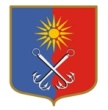 ОТРАДНЕНСКОЕ ГОРОДСКОЕ ПОСЕЛЕНИЕ КИРОВСКОГО МУНИЦИПАЛЬНОГО РАЙОНА ЛЕНИНГРАДСКОЙ ОБЛАСТИСОВЕТ ДЕПУТАТОВТРЕТЬЕГО СОЗЫВАР Е Ш Е Н И Еот «16» мая 2018 года № 22Об увеличении должностных окладов главы Отрадненского городского поселения Кировского муниципального района Ленинградской области и специалистов, замещающих в совете депутатов Отрадненского городского поселения Кировского муниципального района Ленинградской области должности, не являющиеся должностями муниципальной службыВ соответствии с областным законом от 11.03.2008 года № 14-оз «О правовом регулировании муниципальной службы в Ленинградской области», решением совета депутатов Отрадненского городского поселения Кировского муниципального района Ленинградской области  от 06.12.2017 года № 54 «О бюджете МО «Город Отрадное» на 2018 год» совет депутатов решил:1. Повысить с 01.06.2018 года в 1,04 раза, установленные на 01.06.2017 года решением совета депутатов МО «Город Отрадное» № 15 от 12.05.2017 года «Об увеличении  должностных окладов главы Отрадненского городского поселения Кировского муниципального района Ленинградской области и специалистов, замещающих в совете депутатов Отрадненского городского поселения Кировского муниципального района Ленинградской области должности, не являющиеся должностями муниципальной службы» должностные оклады главы Отрадненского городского поселения Кировского муниципального района Ленинградской области и специалистов, замещающих в совете депутатов Отрадненского городского поселения Кировского муниципального района Ленинградской области  должности, не являющиеся должностями муниципальной службы согласно приложениям 1, 2 к настоящему решению.	2. Настоящее решение вступает в силу со дня официального опубликования.Глава муниципального образования                                                   И.В. ВалышковаПриложение № 1к решению совета депутатовМО «Город Отрадное»от «16» мая 2018 года № 22Перечень выборных должностей в совете депутатов Отрадненского городского поселения Кировского муниципального района Ленинградской областиПриложение № 2к решению совета депутатовМО «Город Отрадное»от «16» мая  2018 г. № 22Перечень должностей, не являющихся должностями муниципальной службы в совете депутатов Отрадненского городского поселения Кировского муниципального района Ленинградской областиНаименование должностиРазмер должностного оклада, руб.Глава муниципального образования22870Наименование должностиРазмер должностного оклада, руб.Руководитель аппарата главы муниципального образования (начальник отдела, заведующий отделом)12395Главный специалист10255